Appendix 2 . Sensitivity analyses for outcomes.Appendix 2a. Sensitivity analysis for DMFT, studies with high Risk of Bias were removed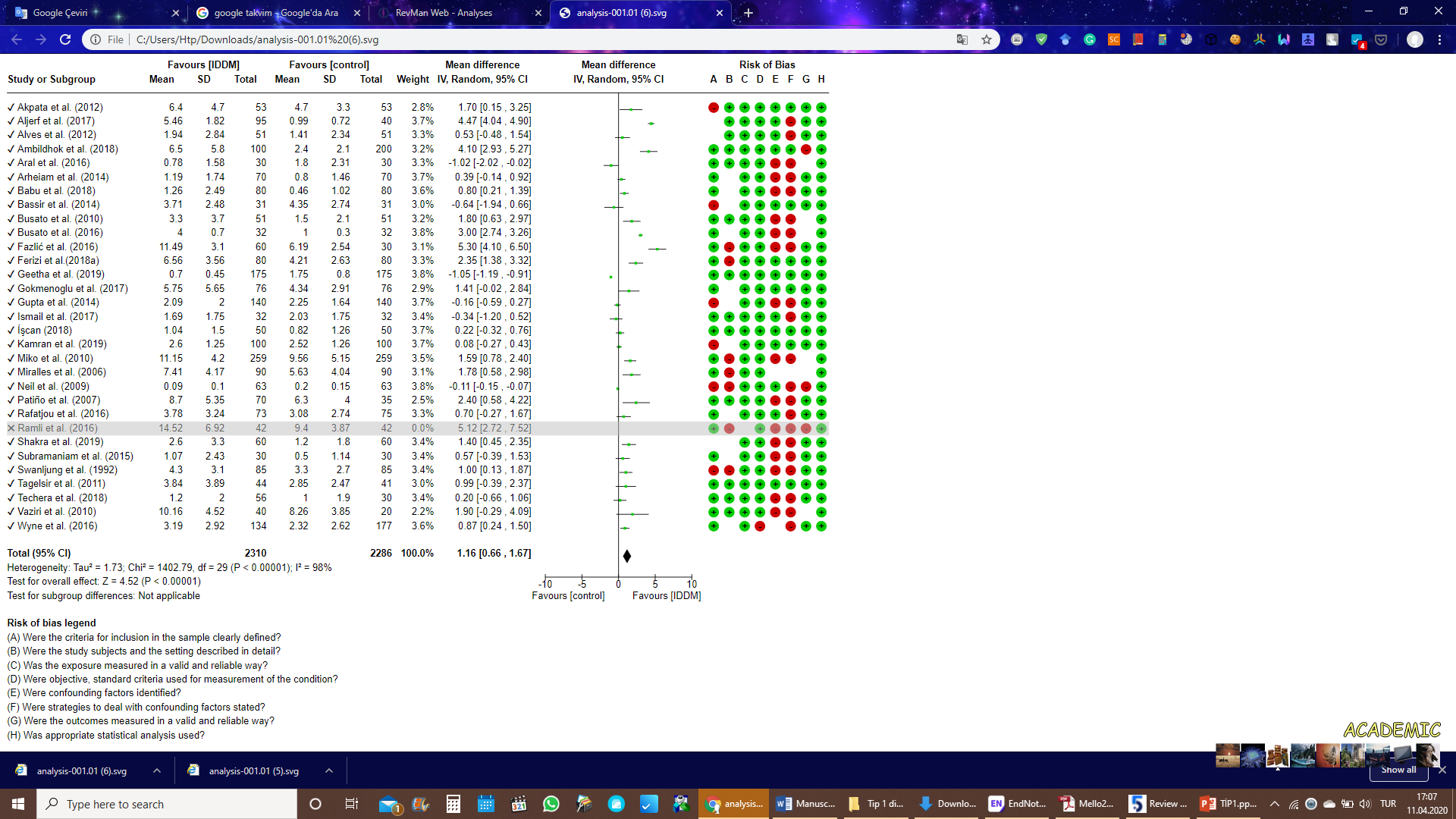 Appendix 2b. Sensitivity analysis for DMFT, studies with high and moderate Risk of Bias were removed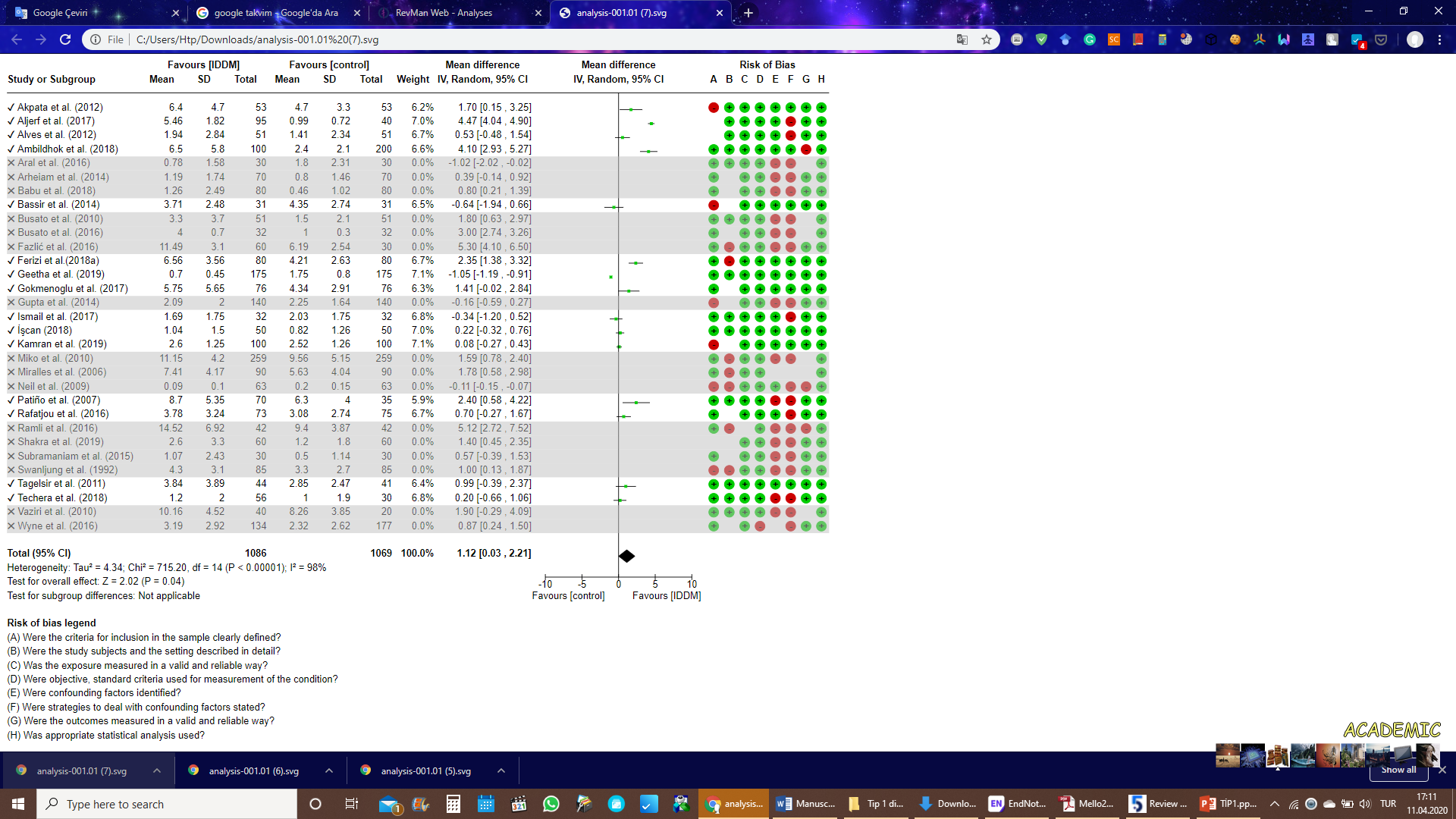 Appendix 2c. Sensitivity analysis for dmft, studies with high and moderate Risk of Bias were removed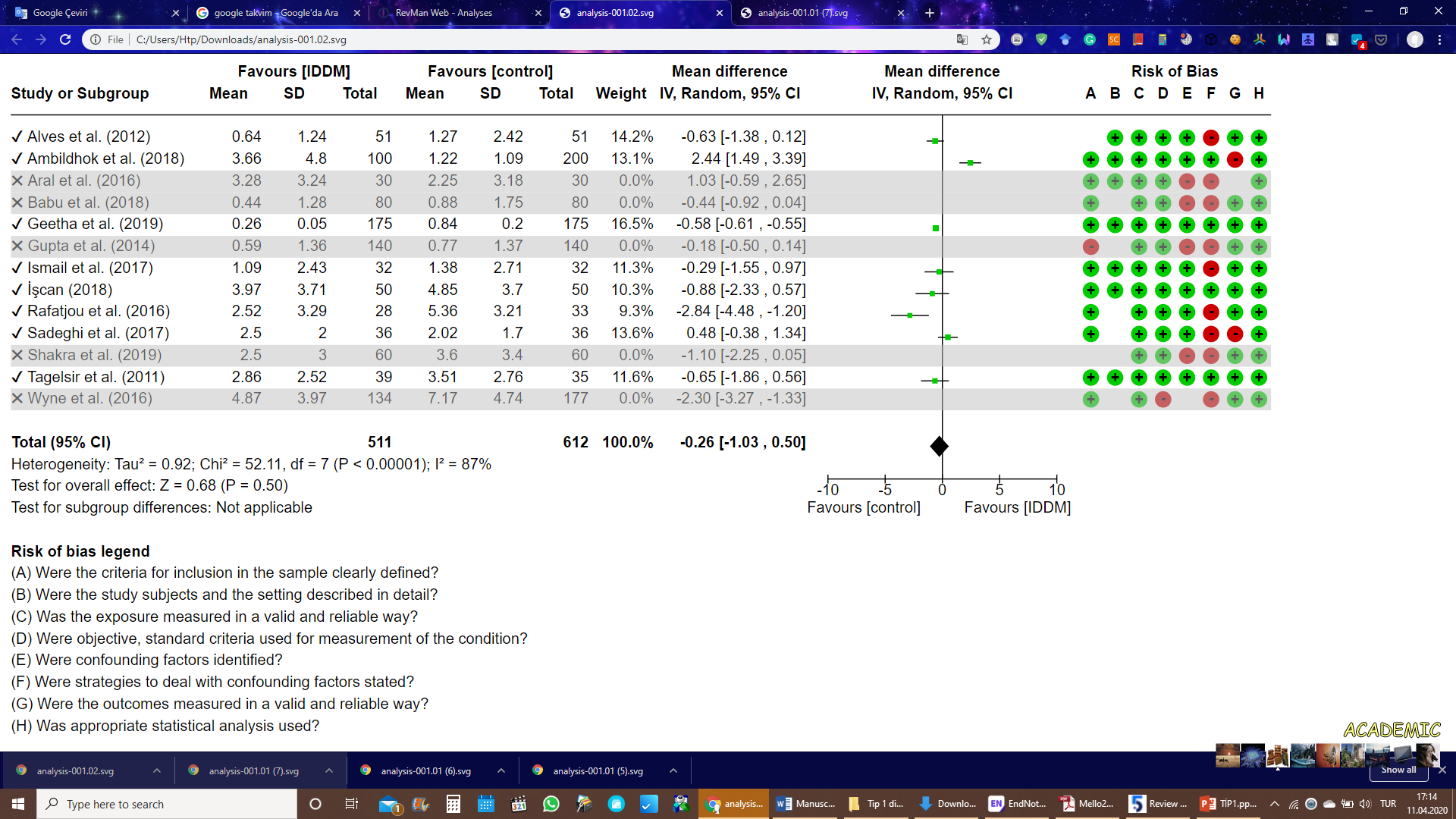 